The Smithville Inn 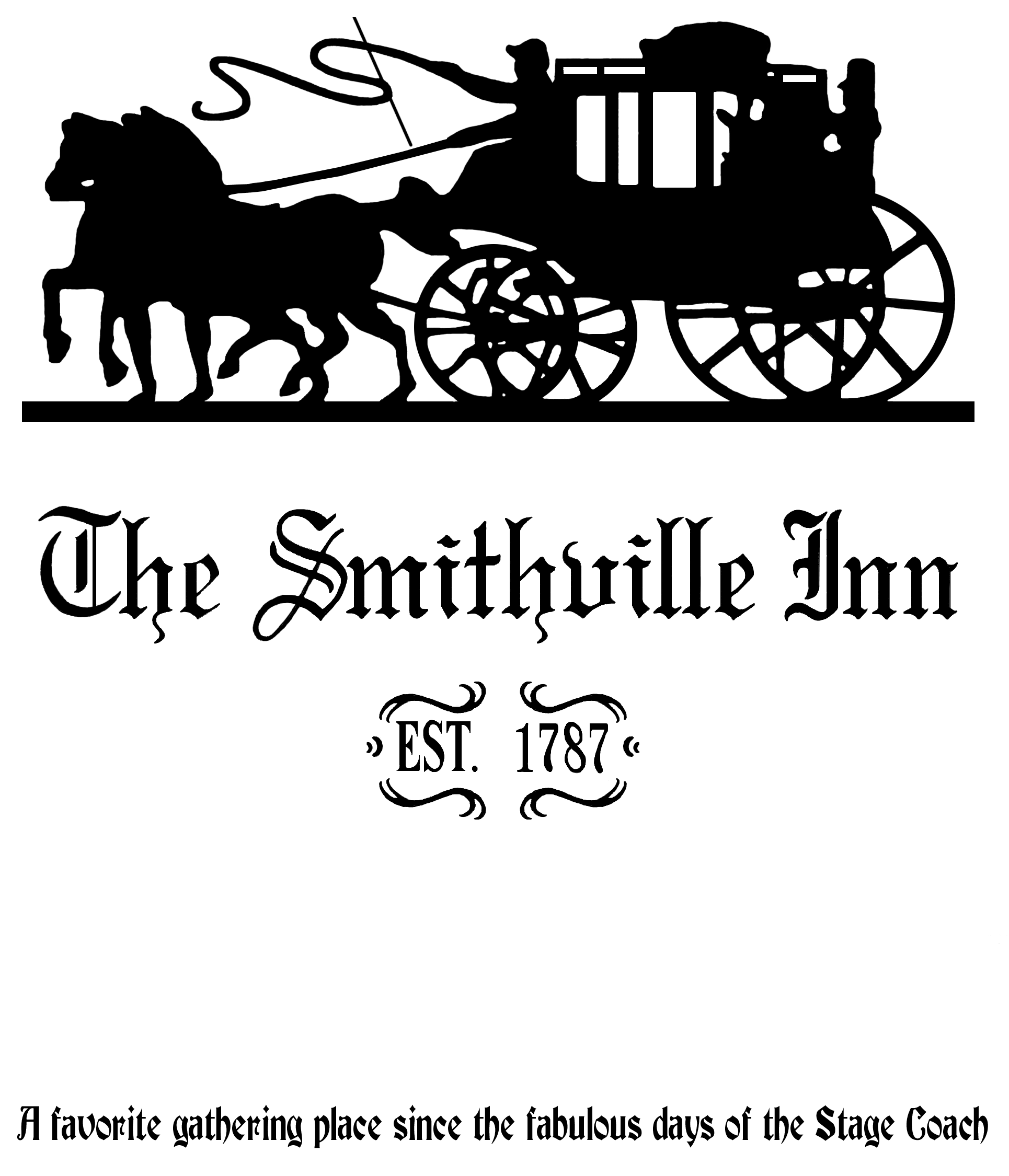 Wedding Buffet Package50 guests Minimum Required/Maximum 130 guests2017 $115.00 per person (There will be a $5 per person price increase for 2018)In addition to our attention to detail and professional expertise on your wedding day, Smithville Inn will also provide the following: Package AmenitiesFive-hour package including cocktail hour & reception4 ½ hour premium open bar including butler passed wine and champagne into cocktail hour Extensive Spread of hot & cold hors d oeuvresChef attending station of your choiceChampagne Toast in ReceptionExquisite Multicourse DinnerCustom Designed Wedding CakeService Amenities:Complimentary Valet ParkingComplimentary Coat Check (In Season)Private Bridal SuiteProfessional Assistance in Arranging Your Vendor ServicesPersonal Attention from Our Banquet CaptainSelection of Premium Linen with Coordinating NapkinsWedding Buffet PackageCocktail HourButler Passed Wine & Champagne as guest enter Cocktail Hour.. Butler Passed Cold Hors D Oeuvres Select 4Roast beef with caramelized onions on rye with herb aioliBrie & Apple Crostini with White Balsamic DrizzleGrilled vegetables & crispy pancetta in filo cupToastalies with grilled shrimp & roasted corn salsaAhi tuna on cucumber with teriyaki glazeMarinated fresh mozzarella, cherry tomatoes, & basil skewersGrilled asparagus spears wrapped with prosciutto hamCherry Tomatoes stuffed with Caramelized Onion MousseAsian Marinated Chicken on Wonton CrispJerk Pulled Pork with Mango Salsa on CrostiniMarinated Chai Beef SkewerButler Passed Hot Hors D Oeuvres Select 4Mini quiche						                 Spanikopita (spinach & feta) in filoVegetable spring roll					     Bacon wrapped scallopsCoconut Shrimp 						     Beef sateChorizo sausage puffs					     Petit crab cakesCrab stuffed mushroom caps				     Philadelphia Cheesesteak Eggrolls Sesame chicken						     Lamp Chop LollipopsShrimp & vegetable wontons				     Shrimp casinoChicken cordon bleu					     Wasabi tempura shrimp with teriyaki Coney Island franks (sauerkraut & mustard) en croute        Sausage & spinach boursin stuffed mushroomsMay add butler passed Shrimp cocktail or Crab Claws for +$3 per pieceWedding Buffet PackageCocktail HourStation Displays:  Select 3Cheese Display- cheddar, pepper jack, provolone, smoked Gouda, harvardi dill, & Swiss cheese accompanied by assorted crackers, Dijon mustard, and horseradish dipGrilled Vegetable- char grilled red onions, zucchini, squash, bell peppers, mushrooms, & asparagus with warm parmesan dipCrudite- carrots, cucumbers, broccoli, cauliflower, tomatoes, celery, & peppers with creamy ranch sauceFruit Display- pineapple, cantaloupe, honeydew, grapes, strawberries, & watermelon with raspberry yogurt dipBruschetta Display- assorted crostini with tomato, mushroom, zucchini, & cannellini bean, bruschetta and mozzarella caprese  Hot Stations:  Select 1Warm Crab Dip- sundried tomato, roasted garlic, jumbo lump crab, & parmesanItalian Style Meatballs- meatballs simmered in our homemade red sauceCashew Chicken- tempura battered chicken in a ginger, hoisin sauceSweet & Sour Meatballs- meatballs simmered in grape jelly with brown sugar and mustardSpinach Artichoke Dip- Sautéed spinach, artichokes, parmesan cheese, sour cream, roasted garlic. Served with warm grilled pita. Chefs Station:  Select 1Pasta Station- Penne, Rigatoni, Fusilli, or Farfalle Pasta with Your Choice of Marinara, Vodka Cream, or Scampi Sauce ~Add Grilled Chicken $3.00 pp Add Sautéed Shrimp $4.00 ppFrench Fry Bar – Choose 3 of 4: Steak fries, Curly Fries, Waffle Fries, or Sweet Potato Fries displayed with assorted toppings (bacon bits, gravy, cheese sauce, sour cream and chives, and condiments) Mashed Potato Station - Yukon Gold Potatoes & Mashed Sweet Potatoes, Roasted Garlic, Grilled Diced Vegetables, Sour Cream & Chives, Bacon Bits, Cheddar Cheese, Mini Marshmallows, Brown SugarQuesadilla Bar – Chicken and Steak, Tortilla Chips, Sour Cream, Pico de Gallo, Salsa Verde & GuacamoleWedding Buffet PackageCocktail Hour Enhancements     Carving Station- Select from the Following for an Additional $5.00 pp       Turkey Breast, Roasted Loin of Pork, Top Round of Beef                                  Filet Mignon Carving Station- Additional $9.00 ppRaw Bar - Clams & Oysters on the Half Shell, Shrimp Cocktail, Fresh Lemon, & Cocktail SauceMarket PriceSlider Station – Chicken with Boursin Cheese & Roasted Tomato, BBQ Pork with Pickles & Coleslaw and Beef Brisket with Horseradish Sour Cream & Crispy Onions $5 ppSushi Station – Spicy Tuna Roll, Vegetable Roll, California Roll, & Shrimp Tempura Roll Accompanied with Salmon & Tuna Sashimi, Seaweed Salad & Pickled Ginger $8 ppMediterranean Display- Feta Cheese, Marinated Olives, Stuffed Grape Leaves, Pita Bread, Assorted Hummus, Assorted Bruschetta, Flat Bread, Tzatziki Dip, Roasted Eggplant, Vegetable Orzo $7.00 ppWedding Buffet PackageDinner ReceptionSalad Course:Assorted Fresh Baked Breads & ButterTomato & Mozzarella Salad~ Fresh mozzarella, plum tomatoes, red onions, & vinaigrettePasta Salad~ Cavatappi Pasta with red onion, pepper, carrots, parmesan cheese, & fresh herbsSelect One of the Following:Caesar Salad~ crisp romaine, croutons, parmesan cheese, Caesar dressingSpinach Salad~ spinach, cranberries, red onions, toasted pine nuts, raspberry vinaigretteMixed Greens~ carrots, cucumbers, red onion, tomato, & balsamic vinaigretteSmithville Inn Salad (+$1 pp) – cranberries, candied walnuts, pears and grana padana cheese Wedding Buffet PackageDinner ReceptionChef's Selection Potato and VegetableYour Choice of Three Entrees:London Broil					                  Chicken FranceseMarinated then flame grilled,                                                         Breast of chicken, egg battered, sautéedMushroom and onion demi                                                             with artichokes, roasted red peppers,      				                                                                        and capers in a lemon beurre blancSlow Roasted Pork Loin                                                                Maryland Style TilapiaRosemary mustard demi                                                                  Tilapia filet, egg battered, & sautéed                                                                                                                   with a crab and tomato cream sauceFire Grilled Salmon			                                             Roast Top Sirloin of Beef	                     Center cut filet, char grilled,                                                           Slow roasted and tender, thin sliced     champagne cream		                                       	                  with au jus			                     Chicken Champignon					         Pan seared breast of chicken, wild mushrooms		served with and a Marsala reduction			           A carving Station of Prime Rib may be added instead of chafing dish for an additional charge of $6.00 per personPasta Station(Choose one of the following pastas)Penne, Farfalle, Rigatoni, Fusilli, or Cortellini(to be accompanied with your choice of the following)Pesto cream with grape tomatoesRosa with asparagus tipsGrilled Vegetables in Oil & Garlic with Fresh MozzarellaTomato Mushroom ConcasseWild Mushroom Cream with toasted pine nuts, sundried tomatoesCreamy alfredo with broccoliChildren 3 and under are Free, 4-11 can receive chicken fingers & fries for $12.95.Vendor Meals are $20 each. Dessert-  A customized designed cake from Bake Works will be displayed throughout the reception and individually served to your guests Fresh Brewed Coffee & Tea ServiceDessert EnhancementsChocolate FountainMarshmallows, strawberries, pineapple, fresh melons, angel food cake, & bananas($4 per person)Dessert TraysCannolies, brownies, & assorted mini cheesecakes  ($25.00 per table)Viennese TableLemon in filo, carrot squares, mint brownies, éclairs, cream puffs, cannolies, key lime pie, mini cheesecakes($8.50 per person)Ice Cream BarVanilla and chocolate ice cream, Chocolate syrup, whip cream, cherries, assorted toppings($4.00 per person)International Coffee BarAn assortment of liqueurs, flavored syrups and coffees topped with whipped cream($4.00 per person)Boardwalk StationFunnel Cake, Fried Oreo’s, Swedish Fish, Macaroons, Salt Water Taffy, Carmel Corn and Salted Peanuts($10 per person) Root Beer Float StationNot your Father’s Root Beer (alcoholic), Root Beer accompanied with Vanilla Ice Cream ($6 Per Person) Popcorn StationSend your guests home with a freshly popped bag of popcorn with an assortment of seasonings.($2 per person) 